Alle Projektpartner auf einen Blick, Land, Region, Stadt, Schule______________________________________________________________________________________________________________________________________________________________________________________________________________________________________Land – Stadt – Region – Schule________________________________________________________________________________________________LandRegionStadtSchule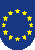 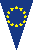 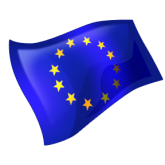 TR - TürkeiTR7 - ORTA ANADOLUKonyaKaratay izzet Bezirci ilkokulu(Grundschule)AT - ÖsterreichAT 33 – TirolFulpmesNeue Mittelschule Vorderes Stubai(Allgemeine Sekundarschule)DE - DeutschlandLichtenberg v. Berlin, 11.BezirkBerlinAdam Ries – Schule (Grundschule)DK – DänemarkDK 03 - SyddanmarkTinglevDeutsche Schule TingleffEL – GriechenlandGR 12  - Kentriki MakedoniaThessaloniki(Grundschule)IT – Italien ITF4 – PugliaRuvo di Puglia2˚ Circolo Didattico ´S.G. Bosco`(Grundschule)RO - RumänienRO12 – CentruCristianScoala Gimanziala/ Brasov(Allgemeine sekundarschule)PL – PolenPL12 - MazowieckieBŁonieGimnazjum Nr. 1 im, Hugona KoŁŁataja w BŁoniu( Allgemeine Sekundarschule)UK – Vereinigtes KönigreichUKF2 - LeicestershireLoughborough  Cobden Primary School(Grundschule)FR – FrankreichFR43 – Franche – Comtè EvansAgence Europe Education et Formation(Grundschule)NO - NorwegenNOO5 - VestlandetSandnesLundehaugen Ungdomsskole(Allgemeine Sekundarschule)SE - SchwedenSE23 - VästsverigeMölndalLackarebäcksskolan(Grundschule)